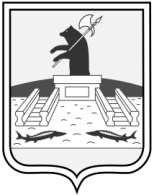 Администрация городского округа город РыбинскЯрославской областиПОСТАНОВЛЕНИЕот_________________                                                                                 №_________ Об утверждении муниципальной программы «Развитие туризма в городском округе город РыбинскЯрославской области»В соответствии с Бюджетным кодексом Российской Федерации, Федеральным законом от 06.10.2003 № 131-ФЗ «Об общих принципах организации местного самоуправления в Российской Федерации», решением Муниципального Совета городского округа город Рыбинск от 08.12.2022 № 346 «О бюджете городского округа город Рыбинск Ярославской области на 2023 год и на плановый период 2024 и 2025 годов», постановлением Администрации городского округ город Рыбинск Ярославской области от 08.06.2020 № 1306 «О муниципальных программах», руководствуясь Уставом городского округа город Рыбинск Ярославской области,ПОСТАНОВЛЯЮ:1. Утвердить муниципальную программу «Развитие туризма в городском округе город Рыбинск Ярославской области» согласно приложению.2. Настоящее постановление вступает в силу после его опубликования и распространяет свое действия на правоотношения, возникшие с 01.01.2023. 3. Опубликовать настоящее постановление в средствах массовой информациии разместить на официальном сайте Администрации городского округа город Рыбинск Ярославской области.4. Контроль   за    исполнением   настоящего    постановления    возложить   назаместителя Главы Администрации по молодежной политике и развитию.Глава городского округагород Рыбинск                                                                                           Д.С. Рудаков